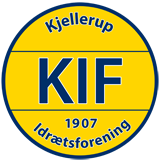 BestyrelsesmødeDagsordenTidspunkt:Mandag d. 13. marts 2023 kl. 18.30Sted:Bjerget – Hasselvej 13, 8620 KjellerupDeltagere:Anders KyllingsbækBrian Winkler MøllerJacob WillemoesEvan ThorhaugeFrank JosephsenSigne HostrupAfbud/fraværende: Mødeleder:Referent:Signe/Jacob18.30DagsordenOplægGodkendelse af dagsordenen, evt. ændringer i punkter og nye punkter til dagsordenen (ved enighed)Referat18.40Orientering/nyt (Udvalg og ansvarsområder)BilagOplægKunstgræsbaneOk aktivitet  fredag d. 28. April kl. 14 – 18Hvem kan vi inddrage i det her udover bestyrelsenSommerfest/afslutningsfestReferatSmå justeringer mangler at komme på plads i forhold til overdragelse af kunstgræsbanen. Når detaljerne er på plads omkring aftalen rundsendes den til bestyrelsen.Angående Ok-aktivitet. Brian snakker med Miro om deltagelseBrian arbejder på oplæg til sommerfest og har planer om at inddrage forskellige folk til et planlægningsmøde19.00E SportBilagOplægRepræsentanter fra E Sport deltager i behandlingen af første del af punktet. Orientering om E Sport: Hvad er E SportHvor, og hvor ofte mødes man og spiller?Hvor stort forventer I medlemspotentialet er?Økonomi til etablering, herunder hvor I forestiller jer midlerne skal komme fra og tilDriftsøkonomi, herunder overvejelser om kontingentEfter sidste bestyrelsesmøde har Evan igen været i kontakt med DGI. Det ikke helt så enkelt som først oplyst, at lave de vandtætte skodder på økonomien. Forslag om at vi forsøger at sikre os, og E Sport afdelingen på anden vis, og fortsætter arbejdet med at oprette en E Sport afdeling. I givet fald orienteres generalforsamlingen.BeslutningReferatEfter god orientering fra e-sportsfolkene.  Bestyrelsen er enige om at arbejde videre med et kommende samarbejde, der skal danne grundlag for KIF E-sport. De har bestyrelsens godkendelse til at søge fonde i foreningens navn.19.30Ungdomsudvalg Bilag Mail fra Dorit AnkersenOplægRepræsentanter for ungdomsudvalget deltagerForslag om at der hvert år indkøbes nyt spillertøj til alle ungdomshold. Ungdomsudvalget er inviteret med behandlingen af punktet. ReferatDer skal arbejdes videre med et økonomisk oplæg, der skaber et mere præcist overblik over konsekvenser/fordele mm., der skal danne grundlag for endelig beslutning på sigt. Ideen er ikke skrinlagt, men bestyrelsen presser ikke noget forhastet igennem. Vi sigter efter en plan, der kan realiseres fra sommeren 202420.00Sponsoraftaler  m. m.BilagOversigt VIP kort, Sæsonkort, Fri entre kort, og Værdikuponer.Oversigt over sponsorerOplægStatusOversigt over barteraftaler o. lign.  andre aftaler (SIF billetter).Sikre at vi har formalia i orden i forhold til skat og opfølgning på deti forhold til skat og opfølgning på biler og brændstof.Oversigt over Tøjlogo på alt trænertøj, også træningstøj. Hovedsponsorer?Klarere procedure for KIFs billetter til SIFs hjemmekampe. Miro administrerer billetterne. Aftalen gælder indtil videre frem til sommer.Evan sender information til Anders Kyllingsbæk, der undersøger regler mm i forbindelse med sponsorbiler mm.Som en del af sponsoraftale med tennisklubben, har vi klippekort til de nye padeltennisbaner. Ungdomstrænere, andre ledere/frivillige kan tilbydes brug af  klippekortet20.30ØkonomiBilagBalance DecemberBudgetoplægOplægFærre indtægter i 2023. Tilpasset budget. Evt. budget tilpasning op til sommerferien, hvis der er tilgang af nye sponsorer.BeslutningReferatBudgetoplæg godkendt.Evan tilpasser med justeringer…20.45Kjellerup Borgernes ByBilagSlides fra møde med fritidsforeningerneOplægOrientering fra møde.Generelt positiv indstilling fra de foreninger der deltog i mødet. Endelig tilbagemelding.Beslutning om at blive en del af Kjellerup Borgernes ByReferatBestyrelsen bakker naturligvis op om at blive en del Kjellerup Borgernes By21.00GeneralforsamlingBilagDagsordenOplægSe dagsordenStikord til årsberetningReferatOplæg til dagsorden taget til efterretning.Overdragelsen af kunstgræsbanen tages ind i dagsordenenKontingent uændret21.15Kluboffice – Klubbens kontaktpersoner til DBU m. m.BilagOplægAjourføring af klubofficeStamholdUdvalgBestyrelseFrivilligeReferatFrank ser på ajourføring af kluboffice, og inddrager relevante personer. 21.30Indkøb af tøjBilagListe OplægAjourføring af listeStatus på bestillingAnvendelse af restbeløbet fra Sport24GavekortSpillertøjAndet?ReferatListe til indkøb ajourførtUdover log kommer der tekst, Frivillig – Vi gør en forskel på tøjet til frivillige i cafeen.Afventer herefter opgørelse.22.00Evt.ReferatBestyrelsesmøder/næste møde